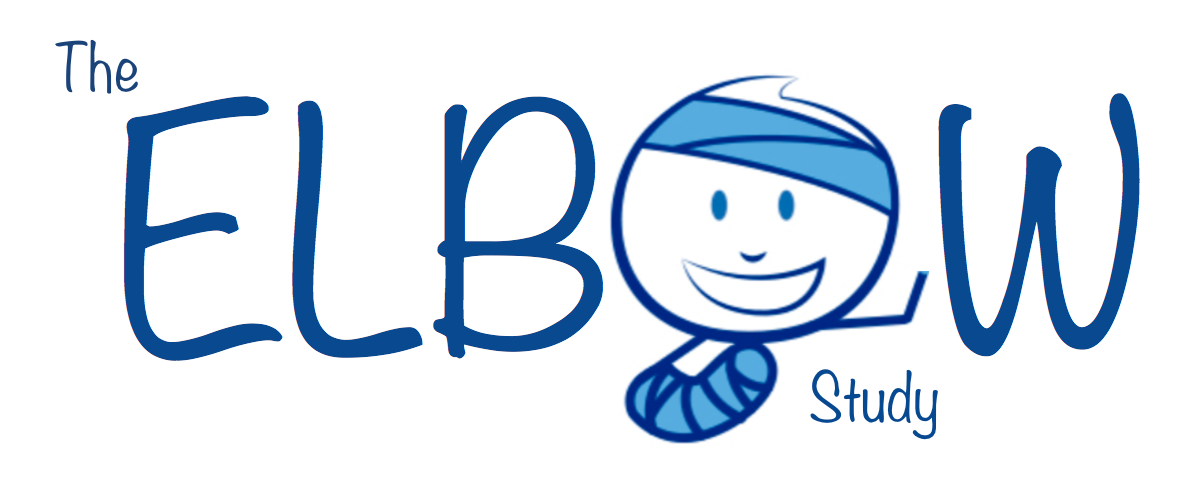 Paediatric medial epicondyle fracture management:A national audit.IntroductionMedial epicondyle fractures are the third most common fracture to the paediatric elbow, accounting for 12% of elbow fractures in childhood. It is associated with elbow dislocation in up to 50% of cases. Incarceration of the fragment occurs in 30% of dislocations and ulnar nerve dysfunction has been reported as high as 10% of children sustaining the injury.The management of medial epicondyle fractures is debated. The removal of any incarcerated fragments from the joint is agreed to be an absolute indication for surgery. Elbow dislocation is considered a relative indication for fixation of the fragment. In all other medial epicondyle fractures the merit of open reduction and internal fixation are debatable. A systematic review of the literature has identified 19 studies that have retrospectively compared surgery versus nonoperative treatment. There was no clear evidence of any differences between surgery or nonoperative management. A randomised controlled trial is urgently needed to determine the clinical effectiveness. NIHR HTA have recently called for such a trial of medial epicondyle fractures.Audit Standard: There should be no unnecessary variations in clinical care that cannot be borne out by explanatory clinical indicators (National review of elective orthopaedic services in England, Getting it Right First Time (GIRF), British Orthopaedic Association, March 2015). Purpose of the audit: To determine the degree of variations in the care in the care of children with medial epicondyle fractures, which will help to establish the degree of equipoise for a clinical trial.MethodApprovalAudit approval will be obtained through the local audit department. Inclusion criteria: All paediatric medial epicondylar fractures treated between December 2013-2016.Age 0-18 years old.Source:Patients will be identified using a key word search of the digital radiology reports on the institutional PACS system .The PACS manager in each NHS trust has the facility to search all digital radiology reports to identify key words and to then pull the reports and patient details. This allows the identification of all conservatively managed medial epicondyle fractures to be identified.Key Words:  “Medial Epicondyle” AND Fracture”All data required for extraction for this audit is then available via the PACS system at the time of radiograph review. The data extraction form is demonstrated below. (table 1)Radiology reports will be reviewed, and appropriate radiographs reviewed. The data extraction form will be completed (Table 1). Table 1 - Data extraction form. Results Table (to be shared nationally)Age (Years and Months)SexDate of Injury (DD/MM/YYYY)Displacement of fracture (Displaced/ Undisplaced)Associated elbow dislocation (Y/N)Associated incarceration of fracture fragment (Y/N)Management (select one)ConservativeSurgicalSurgical Management (select one)One ScrewTwo ScrewsOne K-wireTwo K-wiresInterval between injury and final radiograph on PACS (Years & Months)Evidence of union on last radiograph (Y/N)31st December ’13 – 31st December ’16 Medial epicondyle fracture treatmentn (%)Total medial epicondyle fractures seen (over 3 year period)M:F ratioMean age male (Years and Months)Mean age female (Years and Months)Number DisplacedNumber UndispacedNumber with elbow dislocation requiring reduction Number with incarceration of medial epicondyle in joint Conservatively managed (total cases):of which undisplacedof which displacedSurgically managed (total cases)Single screwTwo ScrewsK-wiresBone anchor